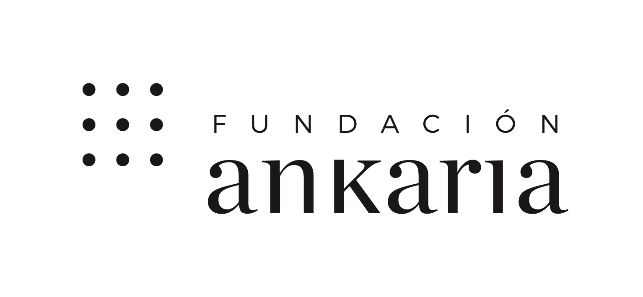 TECHNICAL DETAILS OF THE PIECEVIII ANKARIA ARTIST BOOK AWARDSTATEMENTTITLE 	                 Click here to write.DIMENSIONS (cm)	                 Click here to write.YEAR OF CREATION	                 Click here to write.TECHNIQUES APPLIED                 Click here to write.ECONOMIC VALUATION	                 Click here to write.ADDITIONAL COMMENTS                 Click here to write.